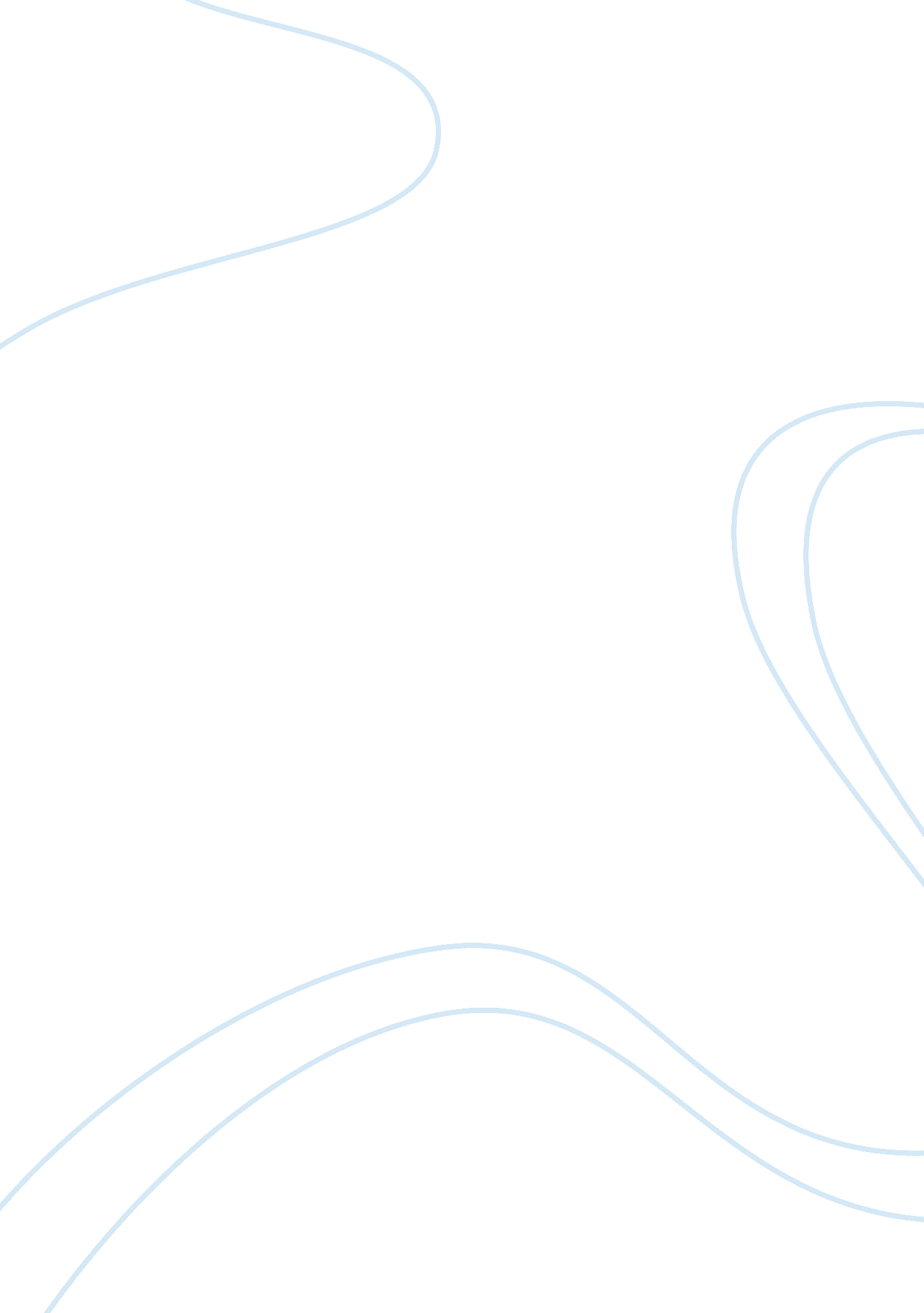 Spanish essays – euskadi ta askatasuna essay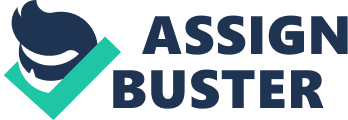 The Development of the societal support for ETA from its foundation to present twenty-four hours. Discussion Contemporary Spain is comprised of 17 independent communities, several of whom portion cultural ties. However, the primary galvanizing force behind the Spanish land was Catholicism, established as a province faith following the ejection of Moresque vanquishers in the late fifteenth century. As a consequence, Catholicism, non ethnicity, became the tie that bound the 17 communities under the Spanish monarchy. Compared with the remainder of the assorted states of Spain, the Basque people have small in common linguistically talking. Like Catalunia, Pais Vasco , or Basque Country, is one of the wealthiest parts of Spain, today the point of the Spanish economic lance. It came of course that a breakaway motion would germinate ; much like the Kurds of the Middle East who have strong populations in Iraq, Iran, Syria, and Turkey, the Basque people are scattered across northern Spain and southwesterly France. As the separationist motion grew under the barbarous absolutism of General Francisco Franco, a portion of the Basque nationalist motion resorted to violence, manifested in 1959 with the creative activity of Euskadi Ta Askatasuna ( ETA ) , a ill-famed terrorist group who today has claimed duty for the deceases of more than 800 Spaniards ( West 1998, p. twenty-five ) . Viewed by some in Spain and abroad as little more than scoundrels, ETA is besides positively regarded by others for their forward positions on race, faith, and socialism. The Spanish authorities respects ETA as a terrorist group and refuses to submit to its demands every bit long as onslaughts are carried out against the civilian population. To Spain, ETA is comprised of separationists who would recommend lawlessness and pandemonium to accomplish their ends. ETA’s force was sporadic from its origin in 1959. ETA foremost “ introduced its version of patriotism in 1961, when it undertook its first armed action” ( Kasmir 1996, p. 97 ) . Though unsuccessful, the Basque nationalist motion had begun stirring in Spanish political idea. Initially disregarded as a negligible motion, the Spanish authorities merely began to pay existent attending to Basque patriotism after the 1968 blackwash of San Sebastian constabulary commissioner Meliton Manzanas and traffic police officer Jose Pardines ( Mansvelt 2005, p. 66 ) . Unlike other breakaway motions of the universe, nevertheless, public sentiment supported ETA, as Manzanas was ill-famed for anguish. Immense local support from Basque countries prompted ETA to go on their onslaughts, gaining the Basque do the corporate hostility of a big part of the Spanish people. Though perceived from an international stance as a contained military operation, the predominating Spanish fright of Basque force is the length of service of the motion. Unlike the two Palestinian Intifadas of 1987 and 2000, the Basque motion has existed as a violent motion for more than forty old ages, doing via media seem impossible. In add-on, the force incurred seldom involves civilians ; unlike Palestinian and Irish separationist force, ETA attacks aim political and governmental figures. In add-on, 77 % of ETA onslaughts take topographic point within Euskadi ( Mansvelt 2005, p. 177 ) . Very seldom do ETA onslaughts take topographic point in major urban hubs such as Madrid or Barcelona. Neither Spain nor the Basque patriots are willing to accept anything less than the complete realisation of their ends. Spain’s turning unemployment and declining economic system can non afford a Basque sezession, and ETA can non bear what they perceive is glowering unfairnesss in the Spanish political system. Though support was considered by the mean Spanish citizen during ETA’s fledgling old ages, moral blessing plummeted with the addition of ETA force, offending in the 1980s. Many Spaniards find it hard to sympathize with the Basque cause because of the nature of the statement for a Basque province. After all, most of the other communities speak different linguistic communications. The Spanish authorities feels it has made adequate grants “ toward ethno regionalism” with its granting of comparative liberty among the different states ( Mansvelt 2005, p. 176 ) . Castilian, the official Spanish linguistic communication, is spoken natively merely in Madrid. Because of the lingual diverseness of the remainder of Spain and the common Catholic faith, most Spaniards do non see the logic in Basque sezession. ETA’s non-militant cabals fight to postulate this place, utilizing “ language activism” as a agency of beat uping support from its non-radical eventualities ( Mansvelt 2005, p. 93 ) . That ETA can use such irregular agencies of separation makes the Basque nationalist motion entirely alone. Unlike Ireland, which fought Britain on the stalking-horse of faith, ETA finds itself fighting to procure the most obvious cultural differences as grounds behind sezession. ETA’s linguistic separation manifests itself in France every bit good, its “ terrorist run [ besides ] in chase of political independency for all seven Basque provinces” ( West 1998, p. fifteen ) . Much like its diversified separationist logic base, ETA’s construction is multi-tiered so as to raise all support possible. Scholars liken the organisation of ETA to “ other violent movements” such as the “ Irish Republican Army ( IRA ) , the Shining Path, and neo-Nazi groups” because their “ combatants are normally immature males” ( Mansvelt 2005, p. 183 ) . In add-on, ETA features several different grades of action, widening its entreaty to all faces of society. Basque ETA voluntaries participate in “ several degrees of personal involvement” : “ the foremost and highest one concerns direct committedness to ETA” ( Mansvelt 2005, p. 183 ) . The most apparent degree of engagement, this degree includes armed activists who engage in extremely organized work stoppages on Spanish dirt. The 2nd involves those willing to prosecute in rioting and gang-like force. The 3rd and lowest comprises those who support ETA actions by voting for Basque nationalist parties. The legal faces of ETA, political parties and agencies are ever approached foremost. Violence is besides dismissed in favour of “ [ extorting ] business communities, professionals, and other individuals eligible to pay impuesto revolucionario ” , or “ revolutionary taxes” ( Mansvelt 2005, p. 178 ) . Though “ revolutionary taxes” used to be confined to the wealthy and privileged, ETA frequently functions in manners reminiscent of Il Cosa Nostra , or the Italian rabble, in its extortion of little concern proprietors and other people of mean economic stature. Championing the cause of the people, hence, has hence turned into an organized offense mob, gaining farther malice from the Spanish bulk, many of whom may hold been former protagonists of the patriot cause. The conservative contingent of Basque state has begun to shy away from ETA’s steadfast militarism on history of the association ETA has with “ anti-system motions, ecologists, homesteaders, extremist women’s rightists, ” and other motions attributed to “ the ideological bundle of the violent organization” ( Mansvelt 2005, p. 179 ) . Though socially broad causes typically earn the regard and understandings of many across the universe, ETA has frequently likened itself to other breakaway motions in its violent protests. ETA’s street force, for illustration, “ was frequently inspired by the state of affairs in Palestine and IRA-linked actions in Northern Ireland, ” evidenced by the “ Palestinian shawls” and “ IRA probationary sweaters” worn during public violences ( Mansvelt 2005, p. 179 ) . These presentations, while earning support from other separationist motions, prevent the Basque motion from deriving widespread European support, particularly among states such as the United Kingdom and Serbia. ETA’s force strikes a peculiarly resonating chord in its glaring successes ; a Basque targeted blackwash claimed the life of then-Prime Minister Luis Carrero Blanco in 1973 ( Shafir 1995, p. 11 ) . Europe could ill afford more instability on the continent, already confronting the mounting cultural tensenesss of the Eastern Bloc. Furthermore, the forced segregation in Basque state over non-Basque Spaniards instituted to “ regain cultural and political clout as a fortress of Basque identity” prevented the incorporate communities of metropolitan metropoliss such as Berlin, Paris, London, and Rome to sympathize ; in-migration is still a sensitive subject in many European circles ( Kasmir 1996, p. 81 ) . Israeli scholar Gershon Shafir notes the general academic contempt for violent extremism, particularly unusual in a developed country such as Euskadi, whose citizens enjoy a higher criterion of life than most all other Europeans. Many in the international community are wary of the Basque motion as they feel it is non merely a affair of “ opposition to administrative centralisation but besides to capitalist economy itself” ( Shafir 1995, p. 88 ) . American intercession is henceforth a wholly forgone decision, as a menace to capitalism equates with a natural misalignment with the North American world power. The Basque nationalist motion is non merely contained within Spain, nevertheless. Basque patriots “ have [ instated ] a European Chapter in their [ plans ] ” in an effort to internationalise the motion ( Mansvelt 2005, p. 162 ) . Following ETA’s illustration, many Gallic Basque groups have emerged, among them an organisation known as Iparretarrak who “ since 1973 have used violence” , spliting the Gallic Basque community between those who support and those who condemn violent steps ( Mansvelt 2005, p. 101 ) . Fall backing to force and spurring like-minded motions across national boundary lines has merely led to the international association of deadly patriotism with force, peculiarly the Basque trade name of patriotism. ETA’s manifestation in France has mirrored its Spanish opposite number, distributing street force and polarising the young person. Following the ETA return to force, its legal face has been disaffected, losing credibleness as a rational motion. While Basque politicians lobby ferociously for independency, ETA hampers all advancement in its condemnable activity. The international face ETA nowadayss to universe media is one of radicalist political orientation, non despairing nationalist enterprise. Much like the oppressive Muslim states of the Middle East, ETA has suppressed publications, the imperativeness, and airs “ one-sided nationalist positions on Basque TV” , projecting “ serious uncertainties on the pluralist pretenses of the patriots and their institutions” ( Mansvelt 2005, p. 162 ) . The steps taken by ETA’s hawkish wings are preponderantly those of bullying, idle menaces shouted by immature work forces in the mode of Fatah and Palestinian Liberation Organization ( PLO ) rock throwing. However nefarious they are regarded, ETA is besides extremely regarded among broad circles for their broad positions and all-inclusion of a Basque province. Social support began nominally upon ETA’s initiation in 1959 by other breakaway motions such as those in Catalunia ; one time ETA began assassinating Spanish governments in Euskadi and abroad, nevertheless, public support waned and became relegated to broad groups. Prior to ETA’s constitution, the Basque nationalist motion had non mobilized militarily ; accordingly, the Spanish people regarded the struggle as a affair of ideals, apprehensible, as Franco-era Spain was improbably inhibitory. Franco’s repression earned ETA such understanding that “ in the waning old ages of the absolutism, Basque patriotism and specifically ETA, presented the most audacious challenge to Franco and as such attracted a fresh grade of understanding for the local cause which even extended to workers of non-Basque origin” ( Shafir 1995, p. 115 ) . ETA members were invariably martyred during heightened periods of tenseness in the 1980s, following Franco’s decease and the democratisation of Spain when “ high-ranking Spanish politicians and civil servants” created “ Grupos Antiterroristas de Liberacion ( GAL ) , decease squads who killed, took surety, and illicitly arrested supposed ETA members” ( Mansvelt 2005, p. 65 ) . The germinating Spanish authorities and economic system began to take on more capitalist undertones, and broad Spanish young person began to side with the unabashedly socialist patriotism that permeated North and East Spain. In add-on, the to a great extent nonionized nature of Spain ab initio lent ETA moral support. Unionization and classless inclinations of Basque patriotism are entirely alone, and by their nature earned the regard of immigrants and Spaniards likewise. Unlike most nationalist motions, ETA’s cause is linguistically, non racially based. Basque bookmans easy solved the modern-day African and Middle Eastern immigrant issues confronting Europe. Even Algerian and Maroc subjects could take portion in the Basque motion, so long as they spoke Euskara ( Basque ) . ETA “ adopted a more accommodationist position toward immigrants, though one of doubtful coherency ( Shafir 1995, p. 4 ) . A by-product of the Basque effort to ignore faith and race as inherently “ Spaniard” traits, the cosmopolitan albeit conditional credence of aliens earned the blessing of many American and British bookmans. Popular support for ETA and the Basque nationalist motion is represented in ETA rank in states such as “ Algeria, Argentina, Belgium, Cape Verde, Cuba, Dominican Republic, Ecuador, Germany, Holland, Italy, Mexico, Netherlands, Panama, Sao Tome and Principe, Uruguay, and Venezuela” ( ICT 2003 ) . Unlike the bulk of the to a great extent Catholic Spanish state, the Basque leftist nationalist motion sparked by ETA is accepting of other “ like-minded” populations including homophiles, women’s rightists, and socialists. Prior to the escalation of Basque force the Spanish working category shared the socialist sentiments of the motion, though they did non O. K. of sezession. Socialism’s protagonists rallied around the Basque call that invocation to the Spanish authorities was “ built in the abdomen of capitalism” ( Kasmir 1996, p. 87 ) . The common values of the Basque nationalist motion of course politically aligned the ETA with Marxist elements of Europe, which called for a popular rebellion among the people. A big pupil motion known as “ las Cabras” formed, whose exclusive intent was the propagandizing of Spanish civil edifices ; as a pupil motion, the Basque nationalist battle became one supported in higher rational constructions, bolstering its repute as inherently more rational than the Irish separationists who were of the same race and faith as their British residents ( Kasmir 1996, p. 97 ) . The general international credence of the Basque motion despite the ETA’s force is declarative of the many shared ends nationalist motions portion. Unlike the secessionist Kashmiri motion of India that could perchance destruct Indian integrity, Basque patriotism would hold no such inauspicious affect. The universe recognizes this, as do the Basques and Spaniards. Popular support stems largely from economic understanding ; the Basque population enjoys a much higher criterion of life than the mean Spaniard. The feasibleness of the Basque motion is another ground behind international blessing ; the possible Basque province may really good be every bit affluent as Luxembourg if granted independency. Decision Heavily influenced by the IRA and PLO, ETA took cues from peace developments in the other organisations, trying to procure a 1992 peace pact with Spain in a secret Algerian acme. However, the difficult line places taken by the Spanish authorities prevented a peace from being range, and the struggle continued, halting for a brief 14-month ceasefire. The bulk of the Spanish population had begun to name for an terminal to ETA force by 1992, particularly after Spanish immigrants to Basque state reported bias and ill will. ETA is justly perceived to the same grade as the remainder of the universe perceives Islamic combativeness ; its intent and principle do non appeal to many Spaniards who are unable to see the logic behind sezession, particularly after the post-Franco democratic authoritiess granted cultural and comparative administrative liberty. ETA had plentiful public support in Spain and abroad from its 1959 origin to its first political violent death in 1968 ; following its hawkish activity, ETA’s support system was reduced to other international separationist motions such as the Palestinian Intifada and the British bombardment runs of the IRA. The rational resurgence of socialism in Europe in the 1970s so garnered the support of the world’s pupils, particularly given the context of Basque patriotism. ETA’s ends appeal to many outside Basque Spain ; the conditional inclusion of immigrants and other cultural groups is a comparatively advanced tool in the nationalist battle. African motions such as Black Nationalism under Uganda’s Idi Amin were fascist in nature. ETA supported immigrants so long as they adopted Euskara as a first linguistic communication, a historically opposite action to the Spanish Inquisition that made Catholicism the adhering faith of the “ Spanish people” in the late fifteenth century. Like the IRA and Sinn Fein, ETA and its political affiliates struggle within the system, fall backing to violence periodically and at times malapropos. Though they stop short of denouncing ETA publically, Basque patriot politicians are perceived as more representative of the motion than ETA, leting the common Spaniard the luxury of sympathising with the Basque motion while at the same time denouncing ETA. The Basque Diaspora in France and Spain, though morally unified, has non merged ideologically as Gallic Basque populations are wary of ETA force. Identifying themselves more with France than with a Basque state, the Gallic Basque populations serve as a changeless counter to Basque contentions of sezession. Their stubborn rejection of force farther disreputes ETA worldwide. In add-on, the Spanish-speaking ETA’s pes soldiers merely lend a more Spanish individuality to the Basques, imparting uncertainty to the genuineness of ETA’s cultural and lingual claims. Spanish support of ETA and the Basque patriot cause happened merely when ETA called for a armistice during the first old ages of the Aznar disposal. When Aznar agreed to discourse Basque footings and the future being of a Basque province, Spaniards from all parts of the state threatened sezession unless their demands were besides met ; the affluent Basque province poised a particular menace to Spanish coherence. However, ETA besides provided Spain with a common enemy ; Galicians, Catalans, and Castilians have small in common, outside their shared trepidation and repugnance of combativeness. The ETA needs Spain to a grade ; without Spanish repression, the ETA would be merely another extremist group. Among Basques themselves, the “ standing of ETA” is hard to mensurate ( Shafir 1995, p. 201 ) . Recent presentations against ETA force have recurred since the December 1999 terminal of ETA’s ceasefire. However, many “ demonstrations in support of ETA” have besides taken topographic point ; the rift between those recommending force and those excusing it continues to turn today. Whether regarded as scoundrels or heroes, most Spaniards and people abroad will hold that ETA exists for a intent, willing to give itself for a belief, “ unlike the GAL” and Spanish guerrilla groups of the yesteryear ( Mansvelt 2005, p. 68 ) . The hereafter of ETA and the Basque nationalist motion, nevertheless, lies with extremist groups both against and for sezession. Bibliography Clark, Robert P. ( 1979 ) The Basques, the Franco Years and Beyond . Reno, Nevada U of Nevada P. Kasmir, Sharryn. ( 1996 ) The Myth of Mondragaon: Cooperatives, Politicss, and Working- category Life in a Basque Town . Albany, State U of New York P. Mansvelt-Beck, J. ( 2005 ) District and Panic: Conflicting Nationalisms in the Basque State . London, Taylor and Francis Routledge. Shafir, Gershon. ( 1995 ) Immigrants and Patriots: Cultural Conflict and Adjustment in Catalonia, the Basque Country, Latvia and Estonia . Albany, State U of New York P. West, Geoffrey. ( 1998 ) Basque Region . London, World Bibliographical Series. 